Duca di Salaparuta S.p.A.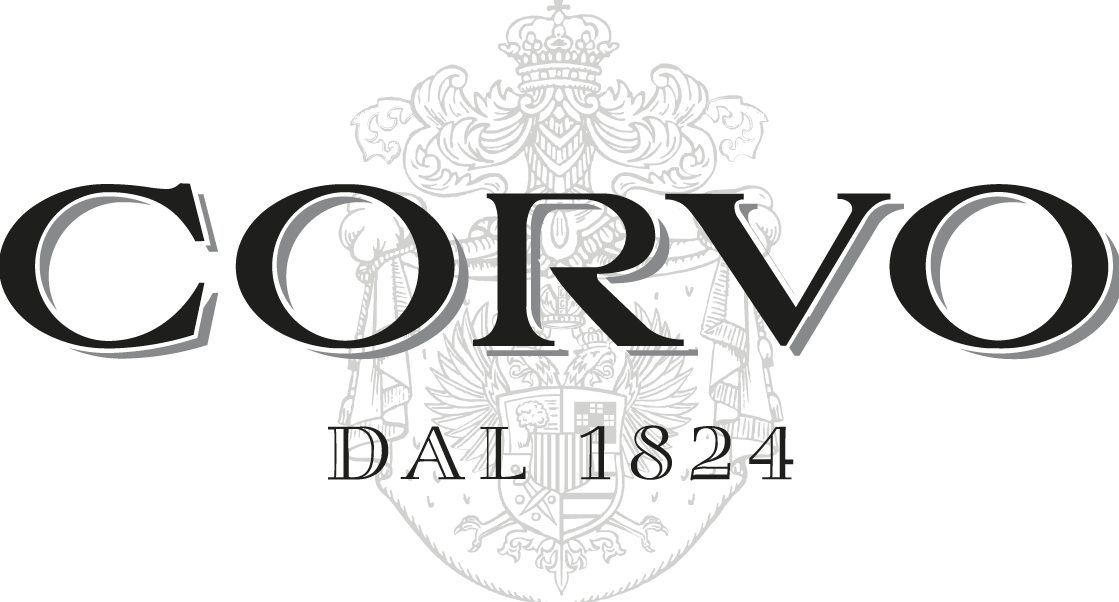  2020  Corvo Irmàna Nero d´Avola  Artikelnummer: 170007CharakteristikDer Geruch:Dieser sizilianische Rotwein präsentiert sich in intensivem Rubinrot mit violetten Reflexen.   Fruchtiges Aroma von Sauerkirsche und Himbeere.Am Gaumen: Intensiv und komplex.Lagen, Bodenart und ExpositionDie Duca Salaparuta Gruppe bildet heute die größte private Weingruppe Siziliens. Sie bringen die Geschichte der Insel und ihres Landes durch ihre eindrucksvollen Weingüter und die historischen Weinkeller zum Ausdruck – aber vor allem durch ihre Weine.GeschmacksrichtungTrockenRebsorten und KloneNero d’Avola 100%Bei diesem sizilianischen Rotwein werden die Trauben in der zweiten Septemberhälfte handgelesen. Traditionelle Gärung mit ausgewogener Mazeration auf den Schalen, gefolgt von einer sorgfältigen malolaktischen Gärung. Reifung bei kontrollierter Temperatur bis Januar. Danach ein Monat in der Flasche.Analytische WerteAlkoholgehalt 13,00 Vol. %SpeisenempfehlungIdeal zu schmackhaften Fischgerichten, Fleisch und mittelalten Käsesorten.ServierempfehlungenServiertemperatur liegt bei 16 - 18 Grad 